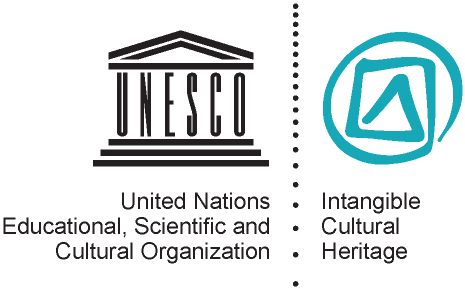 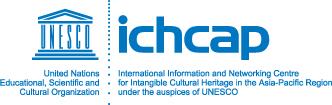 [Overview] Work Plan and Budget of 2015 (Unit: million KRW)1.	Building ICH Information System in the Asia-Pacific1.1 Collecting and Archiving ICH Information in the Asia-Pacific Region Grounds: Agreement between the Government of the Republic of Korea and UNESCO [article 7.2.(b)]Purpose: To collect basic ICH-related information in the Asia-Pacific region and to distribute to relevant institutions and the public as well as use the information for the projects of the Centre Target: 48 Member States in the Asia-Pacific regionContents: Collecting basic information related to ICH safeguarding efforts in the Asia-Pacific region (two countries)Updating and supplementing the collected information from 2009 to 2011 (three countries)Archiving the collected information from 2009 to 2014 and providing the information online (two sub-regions)Supporting Bodies: Governments, ICH-related institutions, experts, and communitiesBudget: KRW 100 millionExpected Results[Reference:  ICH Information in the Asia-Pacific Region] Previous Progress Future PlanCollect basic ICH-related information of forty countries in the Asia-Pacific region by 2016 (collected the information of thirty two countries (67%) by 2014 among forty-eight Member States in the region)Upload the project reports and visual materials from 2009 to 2014 to ICHCAP website1.2 Supporting ICH Information System Establishment in Central AsiaGrounds: Agreement between the Government of the Republic of Korea and        UNESCO [Article 7.2 (b)]Purpose: To build foundations for ICH information systems and to help implement the 2003 Convention in Central Asian regionTarget: Member States in Central Asia (Kazakhstan, Kyrgyzstan, Tajikistan, Turkmenistan, and Uzbekistan)Contents: Publishing an ICH list brochure in Central AsiaDeveloping and operating ICH website in Central AsiaOrganizing the sub-regional network meeting on the safeguarding of ICHOrganizing BodiesGovernmental organizations and specialized institutions on ICH in each countryBudget: KRW 100 millionExpected Results[Reference: ICH Information System in Central Asian Region] Previous Progress  Future DirectionDevelop follow-up projects for enhancing visibility of the first three-year project (2015-2016)Publish an ICH related booklet in Central AsiaDevelop and operate an ICH website in Central AsiaDiscuss the second three-year project on Supporting ICH Information System Establishment in Central Asia (2016-2018)1.3 Producing an ICH Video Documentation Grounds: Agreement between the Government of the Republic of Korea and UNESCO [article 7.2.(b)]Purpose: To raise awareness and activate activities for the public by producing a professionally documented video that promotes ICH visibility in the Asia-Pacific regionTarget: Uzbekistan (Tentative)Contents: Producing an ICH video documentation and encouraging collaborative works among the concerned community and filming expertsOrganizing Bodies: Academy of Sciences of the Republic of Uzbekistan, International Institute for Central Asian Studies (IICAS)Budget:  KRW 50million (External resources shall be secured tentatively)Expected Results[Reference:  ICH Video Documentation] Previous Progress  Future PlanExpand target countries and ICH elements by continuing the projectStrengthen networks and information sharing for ICH documentation by organizing the meetings2. Strengthening Cooperative Networks for ICH2.1 Cooperation with UNESCOGrounds: Agreement between the Government of the Republic of Korea and UNESCO [article 7.2.(d)]PurposeTo strengthen cooperation mechanisms with UNESCO, C2 Centres, and Members States To contribute to UNESCO’s global strategyTo support ICHCAP’s evaluation and renewal process ContentsParticipating in UNESCO-related conferences (Intergovernmental Committee, General Conference, etc.)Participating in meetings organized by C2 Centres and other relevant institutes of Member StatesPreparing UNESCO’s evaluation on ICHCAP’s activities for the renewal of its status as a C2 CentreBudget: KRW 60 millionExpected Results2.2 Enhancing Asia-Pacific ICH NetworkGrounds: Agreement between the Government of the Republic of Korea and UNESCO [article 7.2. (c)]PurposeTo strengthen sub-regional cooperation through cooperative projects regarding ICH safeguarding in the Asia-Pacific region To enhance cooperative networks with ICH stakeholders in Asia-Pacific by exchanging experiences, information, and knowledge on ICHContentsOrganizing a 2015 sub-regional network meeting in Northeast Asia and develop collaborative agenda on the sub-regional levels of Southeast Asia and South AsiaOrganizing an ICH symposium in Korea in collaboration with ICH-related academic society to understand and spread the spirit and contents of the 2003 ConventionImplementing a personnel exchange program with Member States Preparing a two-year plan for ICH stakeholders network map and directoryBudget: KRW 155 millionExpected ResultsDirection for 2015Focus on developing sub-regional cooperation and network meetings in Northeast, Southeast, and South Asia in collaboration with UNESCO regional offices (Bangkok, Beijing and so on) instead of organizing international conferences2.3 6th Governing Board Meeting and Media Cooperation Grounds: Agreement between the Government of the Republic of Korea and UNESCO [article 7.2.(d), 8.1-3]PurposeTo discuss and decide matters related to the operation and work plan of ICHCAPTo cooperate with the media and other organizations in KoreaTarget: Governing board members, media, and other ICH-relevant organizationsContentsReviewing the 2014 audit report and the Centre’s activities and program in 2015Deliberating and approving ICHCAP’s annual work plan and budget for 2016Press conference and cooperation with other ICH relevant organizationOrganizing Bodies: ICHCAPBudget: KRW 40 millionExpected Results3. Promoting ICH and Raising Visibility3.1 Cooperation for Disseminating Pacific ICH InformationGrounds: Agreement between the Government of the Republic of Korea and UNESCO [Article 7.2.(b)]Purpose: To strengthen the Pacific cooperative network through the joint project and to disseminate information on Pacific ICHContentsSupporting promotional events for the publication Traditional Knowledge and Wisdom: Themes from the Pacific Islands in the Pacific (Continued from Pacific publication project in 2014) Holding the Sixth Sub-regional Information and Networking Meeting for ICH in the PacificSurveying the current status of analogue data on ICH and its needs in the Pacific for restoration and digitizationBudget: KRW 95 millionExpected ResultsEnhance ICH visibility though the information disseminationStrengthening cooperative network among Pacific countries [Reference: The Pacific Project]Flow of the Sub-regional Meetings in the Pacific Flow and direction of the Pacific projects3.2 Publication of Newsletter and ICH BookGrounds: Agreement between the Government of the Republic of Korea and UNESCO [Article 7.2.(b)]Purpose: To disseminate information on ICH safeguarding issues and to promote safeguarding activitiesContents: Publishing and distributing ICH Courier Vols. 23 to 26Korean publication of ICH Best Practices originally published by UNESCOBudget: KRW 65 millionExpected ResultsShare recent information on ICH safeguarding with public and experts[Reference: List of Publication]Newsletter ICH Courier (Vol. 1-22) each in English and KoreanUNESCO ICH leaflets (2010-2012) in KoreanUNESCO ICH brochures (2008-2011) in KoreanUNESCO ICH brochures (2010-2011) in English and FrenchThe Pacific ICH Information brochures in 2011 and 2013UNESCO ICH children books in Korean (2013)ICHCAP’s international conference reports (2009-2014)3.3 Restoration and Digitization of ICH DataGrounds: Agreement between the Government of the Republic of Korea and UNESCO [Article 7.2.(a)]Purpose: To restore analogue ICH data and increase ICH information accessibility Contents: Selecting ICH data in need of digitization, holding a digitization workshop, supporting digitization of ICH data for selected country Budget: KRW 50 millionCountry: To be decided (Country selection is to be decided after consultation with UNESCO regional office considering urgency and efficiency)Expected ResultsStrengthen digitization capacity for ICH data in need of restorationAccumulate ICH data and raise accessibility to rare ICH informationFuture Plan or UseFocus on laying the groundwork for the construction of ICH database in long-term project[Reference: Progress of Digital Restoration]Flow of the digital restoration projects 3.4 Developing and Distributing ICH-Related Digital ContentsGrounds: Agreement between the Government of the Republic of Korea and UNESCO [Article 7.2.(b)]Purpose: To raise public awareness, especially for younger generations, by developing and disseminating ICH-related digital contentsTargets: Youth and Children Contents: Producing digital contents introducing UNESCO children’s books introducing ICH (Korean language, Using augmented reality method technology)Budget: KRW 30 million Expected ResultsRaise ICH awareness by arousing children’s interest Future Plan or UseSecure potential social groups enjoying ICH by arousing their interest from an early age[Reference]Production of ICH animation Magic Tour of World’s ICH (five episodes, 2013)4. Construction of ICH Database and Archives4.1 Establishing Database for ICH Information in the Asia-Pacific Region Grounds: Information Strategic Planning (ISP)Purpose: To construct a database of ICH information using ICHCAP’s ICH information collectionTargets: ICHCAP’s dataUNESCO’s ICH elements (information and multimedia files for 269 elements in 97 countries)ICH information collected (30 publications, 230 multimedia files)Contents: Establishing a database of ICH information in the Asia-Pacific regionBudget: KRW 60 millionDatabase construction (text, video, audio information): KRW 45 millionOperating expenses (expert consultation, travel expenses, etc.): KRW 15 millionExpected Results4.2 Upgrading Server and Equipment Grounds: Information Strategic Planning (ISP)Purpose: To add and upgrade servers for entering ICH info and ICHCAP’s dataTargets: Servers, storage, and network equipmentContents: ICHCAP’s server upgradesBudget: KRW 100 millionExpected ResultsAgenda 1Annual Work Plan and Budget Plan for 2015CategoriesCategoriesActivitiesSub-activitiesBudget1.Building ICH Information System in the Asia-Pacific Region1.Building ICH Information System in the Asia-Pacific Region1.1 Collecting and Archiving ICH Information in the Asia-Pacific Region- Collecting information on the current status of ICH safeguarding and upgrading and archiving the collected information1001.Building ICH Information System in the Asia-Pacific Region1.Building ICH Information System in the Asia-Pacific Region1.2 Supporting ICH Information System Establishment in Central Asia- Developing and operating an ICH website in Central Asia and publishing an ICH list brochure in Central Asia 1001.Building ICH Information System in the Asia-Pacific Region1.Building ICH Information System in the Asia-Pacific Region1.3 Producing an ICH Video Documentation- Producing an ICH Video Documentation and encouraging collaborative works among documenting workers501.Building ICH Information System in the Asia-Pacific Region1.Building ICH Information System in the Asia-Pacific RegionSubtotalSubtotal2502.Strengthening Cooperative Networks for ICH2.Strengthening Cooperative Networks for ICH2.1 Cooperation with UNESCO- Participating in ICH-related meetings hosted by UNESCO, C2 Centres, Member States- Preparing UNESCO’s evaluation on ICHCAP’s activities for the renewal of its status as a C2 Centre602.Strengthening Cooperative Networks for ICH2.Strengthening Cooperative Networks for ICH2.2 Enhancing Asia-Pacific ICH Network- Organizing a 2015 sub-regional meeting in Northeast Asia- Developing collaborative agenda on the sub-regional level - Organizing an ICH symposium- Implementing personnel exchange program- Preparing to develop ICH stakeholders network map and directory1552.Strengthening Cooperative Networks for ICH2.Strengthening Cooperative Networks for ICH2.3 The 6th Governing Board Meeting and Media Cooperation- Organizing and operating governing board meeting- Cooperating with media and other ICH organizations in Korea402.Strengthening Cooperative Networks for ICH2.Strengthening Cooperative Networks for ICHSubtotalSubtotal2553.Promoting ICH and Raising Visibility3.Promoting ICH and Raising Visibility3.1 Cooperation for Disseminating Pacific ICH Information- Supporting promotional events for the publication- Holding the fifth Sub-regional Meeting in the Pacific- Surveying the current status of analogue data for restoration and digitization953.Promoting ICH and Raising Visibility3.Promoting ICH and Raising Visibility3.2 Publication of Newsletter and ICH Book- Publishing and distributing ICH Courier- Korean publication of ICH Best Practices originally published by UNESCO653.Promoting ICH and Raising Visibility3.Promoting ICH and Raising Visibility3.3 Restoration and Digitization of ICH Data- Selecting ICH data in need of digitization- Holding a digitization workshop- Publishing promotional material using the restored data503.Promoting ICH and Raising Visibility3.Promoting ICH and Raising Visibility3.4 Developing and Distributing ICH-Related Digital Contents- Producing digital contents introducing UNESCO children’s books introducing ICH303.Promoting ICH and Raising Visibility3.Promoting ICH and Raising VisibilitySubtotalSubtotal2404.Construction of ICH Database and Archives4.Construction of ICH Database and Archives4.1 Establishing Database for ICH Information in the Asia-Pacific Region- Establishing a database of ICH information in the Asia-Pacific region604.Construction of ICH Database and Archives4.Construction of ICH Database and Archives4.2 Upgrade Server and Equipment- Upgrading ICHCAP’s server1004.Construction of ICH Database and Archives4.Construction of ICH Database and ArchivesSubtotalSubtotal1605. Operating Cost-Labor Cost-Labor Cost-Labor Cost1,2225. Operating Cost-Management Cost-Management Cost-Management Cost254SubtotalSubtotalSubtotalSubtotal1,476TotalTotalTotalTotal2,3812015 Project Focus Points (Information)Lay groundwork for Collecting and archiving ICH information in the Asia-Pacific regionDevelop environment for supporting ICH information system establishment in Central AsiaStrengthen ICH video documentation networks in the Asia-Pacific regionPerformance IndicatorsBenchmarkCollect and update ICH-related information of five countries (new: 2 countries; update: 3 countries)Provide information onlineMake reports on more than three countriesPost information including documents and visual materials on more than two sub-regionsYearNumber of CountryName of CountryResults20096Cambodia, Fiji, Mongolia, Thailand, Uzbekistan, and VietnamProject reports on six countries (more than 100 pages each)370 Photographs Video clips20107Bangladesh, Bhutan, Indonesia, Nepal, Philippines, Papua New Guinea, and TajikistanProject reports on seven countries500 PhotographsVideo clips20117Cook Islands, Laos, Kyrgyzstan, Marshall Islands, Pakistan, Sri Lanka, and TongaProject reports on seven countries290 PhotographsVideo clips20125Myanmar, Kazakhstan, Palau, Vanuatu, and IranProject reports on five countries270 PhotographsVideo clips20135Turkey, Japan, India, Federated States of Micronesia, and the Republic of KoreaProject reports on five countries270 PhotographsVideo clipsSummary of the reports of four sub-regions (25 countries)Analysis of the reports of four sub-regions (16 countries)20145(ongoing)Solomon Islands, People’s Republic of China, Uzbekistan(2nd phase), Tajikistan(2nd phase), and Thailand(2nd phase)Project reports on five countries PhotographsVideo clipsTotal35Performance IndicatorsBenchmarkFoundation for an ICH information system in Central Asia developedParticipation of Member States in Central Asia ensuredAgreement on a collaborative project for building the foundation for ICH information systems (more than two countries)At least one expert from each countryYearProject activitiesResults2010Held the First Central Asia Sub-regional Network Meeting for ICH Safeguarding (March, Uzbekistan)Thirty experts from four Central Asian countries participatedAction plan (Central Asia and ICHCAP: Partnership for Sustainable ICH Safeguarding) adopted 2011Held the Second Central Asia Sub-regional Network Meeting on the Safeguarding of ICH (July, Tajikistan)Thirty experts from four Central Asian countries participatedAction Plan and the Guideline on the Implementation of the Project for 2011 to 20142011Launched the first phase of the three-year project, Facilitating ICH Inventory Making and Using Online Tools for ICH Safeguarding in the Central Asian Region (Project activities: creating a special committee for the project implementation and preparing the preliminary list of ICH by organizing the existing information)Signed the agreement on the first phase project by the four countries (Kazakhstan, Kyrgyzstan, Tajikistan and Uzbekistan)2012Held the Third Central Asia Sub-regional Network Meeting on the Safeguarding of ICH (May, Kyrgyzstan)Thirty experts from four Central Asian countries participated2012 Action Plan for Execution of the Second Phase of the Project adopted2012Implemented the first phase of the three-year project (By July)Launched the second phase of the three-year project 
[Project activities: conducting onsite survey (collecting information on ICH elements); developing a model ICH online database system]First phase of the project completed [Special committees for the project (four countries); preliminary ICH lists ( four countries); questionnaires for onsite surveys (four countries)]Signed the agreement on the second phase project by the four countries2013Held the Fourth Central Asia Sub-regional Network Meeting on the Safeguarding of ICH (May, Kazakhstan)Thirty experts from four Central Asian countries participated2013 Action Plan for Execution of the Third Phase of the Project adopted2013Implemented the second phase of the three-year project (Until July)Launched the second phase of the three-year project
(Project activities: Establishing a system for operating an ICH database by the respective countries; preparing to create national website on ICH to enhance visibility; and preparing drafts to publish an ICH inventory brochure)Second phase of the project completed [More than one onsite survey conducted by each country; one model online database system established and distributed]Signed the agreement on the Third phase project by the four countries2014Held the Fifth Central Asia Sub-regional Network Meeting on the Safeguarding of ICH (September, Uzbekistan)Sixty experts from five Central Asian countries (Kazakhstan, Kyrgyzstan, Tajikistan, Turkmenistan and Uzbekistan), Mongolia and the Republic of Korea participatedEvaluated the three-year project and discussed development of the future cooperative projects (Decision: complete the website creation and brochure publication in 2015)2014Implemented the first phase of the three-year project (Until November)Third phase of the project will be completed
[Four draft websites on ICH developed; four draft manuscripts for ICH inventory booklet (brochure) prepared] Performance IndicatorsBenchmarkTo share ICH documentation techniquesTo conduct a joint documentation projectAt least one expert meeting among filming expertsAt least one ICH element documentedYearCountryElementsCo-organizers2012VietnamCa tru singing (20 min)Water puppetry (45 min)Cap sac ritual (45 min)Vietnam Institute for Musicology2013MongoliaNadam festival (30 min)Shaman ritual in Mongolia (30 min)Foundation for the Protection of Natural and Cultural Heritage2014KyrgyzstanManas epicsKyrgyzstan National Commission for UNESCO, and the Institute of Literature and Language of the National Academy of Science2015UzbekistanNot DeterminedAcademy of Sciences of the Republic of Uzbekistan, International Institute for Central Asian Studies (IICAS)2015 Project Focus Points (Networking)Lay groundwork for collecting and archiving ICH information in the Asia-Pacific regionDevelop environment for supporting ICH information system establishment in Central AsiaStrengthen ICH video documentation networks in the Asia-Pacific regionPerformance IndicatorsBenchmarkParticipation in a number of meetings organized by UNESCO, C2 Centres, and Member States Efficient support for UNESCO’s evaluation on ICHCAPThree UNESCO meetings (intergovernmental committee, Global C2 Centres, etc.)Two C2 Centre meetings (Governing boarding meetings of C2 Centres in Japan and China)Three ICH meetings or conferences organized by Member StatesEfficient communication with UNESCO and arrangement for evaluation process and preparation of all documentsPerformance IndicatorsBenchmarkOrganize 2015 Northeast Asian sub-regional meetingDevelop collaborative agenda in Southeast Asia and South AsiaOrganize an ICH SymposiumOrganize national personnel exchange programDevelop an ICH network directory planParticipation of five countries (including DPRK) and drawing a tentative cooperative projectTwo consultation meetings with UNSCO regional offices (Bangkok, Kathmandu)Participation of more than fifty ICH experts Invitation for two countries (policymakers, experts, NGOs, academics)Three advisory and two working meetingsPerformance IndicatorsBenchmarkOrganize and operate 6th governing board meetingEnhance media coverageStrengthen cooperation with other ICH organizations in Korea Consultation with UNESCO at least one month before and distribute agenda to the directors three weeks prior to the meetingTwo press conferences and four interviewsThree consultation meetings with ICH relevant organizations for cooperation on ICHCAP’s activities2015 Project Focus Points (Visibility)Publish books and up-to-date information on ICH  Develop cooperative projects on raising visibility of Pacific ICHDevelop and distribute ICH related digital contents to promote to the general publicPerformance IndicatorsBenchmarkNumber of promotional events held in the region since the publicationNumber of local and public attendees participating in the promotional eventsNumber and importance of ICH elements covered through the publication or reportEach one event in six countriesThirty locals in each event and 30 percent of youths of the overall attendeesOver five elements in a country chosen by local expert to be represented at the publication or reportPerformance IndicatorsBenchmarkNumber and importance of institutions represented at the network meetingProfile of representatives participating in the network meetingCountries where the joint project has been implemented since the network meetingFive governmental institutions and five regional organizationsDecision makers, public officials, trainers, scholarsThree countries each making MOUs in implementing the joint projects201020112012201320142015(tbd)1st PacificMeeting2nd Pacific Meeting3rd Pacific Meeting4th Pacific Meeting5th Pacific Meeting6th Pacific MeetingHosting countryFijiTongaCook IslandsVanuatuFSMPalauParticipating countriesRepresentativesof 4 Pacificcountries: Fiji, PNG, Tonga,VanuatuCook Islands newly joined the networkPalau newly joined the networkFSM newly joined the networkSamoa newly joined the networkFiji, FSM, Palau, PNG, Tonga, Vanuatu, Cook Islands, Samoa(8 countries)ResultsExpanded the regional network among  Pacific countries, UNESCO regional office, and ICHCAP Shared information on country report of safeguarding ICHLaunched and carried out a joint project for promoting Pacific ICH Expanded the regional network among  Pacific countries, UNESCO regional office, and ICHCAP Shared information on country report of safeguarding ICHLaunched and carried out a joint project for promoting Pacific ICH Expanded the regional network among  Pacific countries, UNESCO regional office, and ICHCAP Shared information on country report of safeguarding ICHLaunched and carried out a joint project for promoting Pacific ICH Expanded the regional network among  Pacific countries, UNESCO regional office, and ICHCAP Shared information on country report of safeguarding ICHLaunched and carried out a joint project for promoting Pacific ICH Expanded the regional network among  Pacific countries, UNESCO regional office, and ICHCAP Shared information on country report of safeguarding ICHLaunched and carried out a joint project for promoting Pacific ICH Expanded the regional network among  Pacific countries, UNESCO regional office, and ICHCAP Shared information on country report of safeguarding ICHLaunched and carried out a joint project for promoting Pacific ICH 201220132014201520163rd Pacific Meeting4th Pacific Meeting5th Pacific Meeting6th Pacific Meeting7th Pacific Meeting- Focused on the first establishment of the network in the region- Agreed to enhance ICH visibility through information building and managing-Resolved to implement the publication project-Hold an editorial session for the publication- Promote the result of the publication project- Propose a new publication in series- Focused on the first establishment of the network in the region- Agreed to enhance ICH visibility through information building and managing- Launched with 6 countries- Complete the publication (27 articles from 6 countries under 5 themes)- Implement promotional events in the Pacific- Propose a new publication in series- Focused on the first establishment of the network in the region- Agreed to enhance ICH visibility through information building and managingJoint Publication Project(3years)Joint Publication Project(3years)Joint Publication Project(3years)- Propose a new publication in series- Focused on the first establishment of the network in the region- Agreed to enhance ICH visibility through information building and managing5th Pacific Meeting6th Pacific Meeting- Focused on the first establishment of the network in the region- Agreed to enhance ICH visibility through information building and managing- Brought issues on managing analogue/digital data- Resolve to launch the Project- Implement digital restoration- Focused on the first establishment of the network in the region- Agreed to enhance ICH visibility through information building and managing- Brought issues on managing analogue/digital data-Survey the status of analogue data- Implement digital restoration- Focused on the first establishment of the network in the region- Agreed to enhance ICH visibility through information building and managingRestoration and Digitization of ICH Data(3years)Restoration and Digitization of ICH Data(3years)Restoration and Digitization of ICH Data(3years)Performance IndicatorsBenchmarkDegree of newness of informationNumber of copies distributed offlineNumber of downloading and e-mailing onlineNews and issues came up in a year2,000 copies offline quarterly1,000 e-mailings and downloads quarterlyPerformance IndicatorsBenchmarkHolding a digitization workshopNumber of digitized ICH dataNumber of times used by individuals, groups, and organizations Once a year for experts and organizations in target countriesRestore ICH data over three hundred hoursUsed over twenty times by target users20112012201320142015- Hold the Expert Meeting - Launch the project-Implement digital restoration(713 hours audio recordings)- Produced the Audio CD sets and distributedProject in MongoliaProject in Mongolia- Hold the Expert Meeting - Launch the project-Digital restoration 300 analogue audio recordings Project in VietnamProject in Vietnam- Launch the project- Digital restoration (360 hours-audio data, 77 films) To be completed by May 2015Project in UzbekistanProject in Uzbekistan-Holding a workshop-Restoring old dataNew ProjectPerformance IndicatorsBenchmarkNumber distributed to individuals, institutes, and organizationsDistribute over two hundred sets2015 Project Focus Points (Information)Upgrade hardware (server and storage equipment) for stable information serviceExpand ICH information databasePerformance IndicatorsBenchmarkIncrease amount of ICH data in databaseICH database: information on UNESCO’s 269 elementsPerformance IndicatorsBenchmarkUpgrade ICHCAP’s servers and equipment for better storage and use of ICH information at ICHCAPOne serverOne storageOne network deviceOne security device